Publicado en Barcelona el 13/12/2017 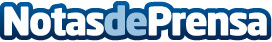 Se presenta en Barcelona el primer estudio sobre Talento Intergeneracional en EspañaDurante "el evento del año sobre talento generacional", Generation Wars, en Torre BancSabadell, en Barcelona
Datos de contacto:rosa sagarna629640990Nota de prensa publicada en: https://www.notasdeprensa.es/se-presenta-en-barcelona-el-primer-estudio Categorias: Sociedad Cataluña Emprendedores Recursos humanos http://www.notasdeprensa.es